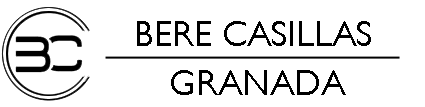 SOLICITUD DE RECTIFICACIÓNDATOS DEL RESPONSABLE DEL FICHEROResponsable del fichero: Yessica Pérez MochónC.I.F.: 75130378GDirecciones a las que dirigir su solicitud de acceso:- Servicio de protección al consumidor- Río Genil, 3, Local 8, Ogíjares, 18151, Granadacitas@berecasillasgranada.comDATOS DEL SOLICITANTE:D/Dª.______________________________________, mayor de edad, con domicilio en Calle________________________________________________, nº __, piso__, letra__, CP_______, localidad________________, provincia______________, con DNI nº __________, del que se acompaña fotocopia, y correo electrónico _________________________, por medio del presente escrito manifiesta su deseo de ejercer su derecho de RECTIFICACIÓN de conformidad con el artículo 16 del Reglamento (UE) 2016/679 del Parlamento Europeo y del Consejo de 27 de abril de 2016, relativo a la protección de las personas físicas en lo que respecta el tratamiento de datos personales y a la libre circulación de estos datos y por el que se deroga la Directiva 95/46/CE (Reglamento general de protección de datos), respecto de sus datos o respecto de los de la siguiente entidad, cuyo documento acreditativo de la representación adjunta:Denominación social _________________________________________, con domicilio social en calle ____________________________________________, nº__, piso__, letra__, CP_______, localidad________________, provincia______________, con CIF nº __________,Por lo tanto, SOLICITA que:1) Que se proceda a la efectiva rectificación de los datos inexactos relativos a mi persona que se encuentren en los diferentes tratamientos que realiza sin dilación indebida y a más tardar en el plazo de un mes conforme se indica en la normativa vigente. 2) Los datos que hay que rectificar se enumeran en la hoja anexa, haciendo referencia a los documentos que se acompañan en esta solicitud y que acreditan la veracidad de los nuevos datos. 3) Cualquier comunicación que hubiere lugar, ruego la realicen a la dirección arriba indicada. 4) Que comunique la rectificación a cada uno de los destinatarios a los que haya comunicado previamente los datos personales. 5) Que en caso de que el responsable del fichero considere que la rectificación no procede lo comunique al interesado.En__________________, a _____de ____________de 20__FirmadoDATOS QUE DEBEN RECTIFICARSE1.--‐ Dato incorrecto:  Documento acreditativo:2.--‐ Dato incorrecto:Documento acreditativo:3.--‐ Dato incorrecto:Documento acreditativo:4.--‐ Dato incorrecto:Documento acreditativo: